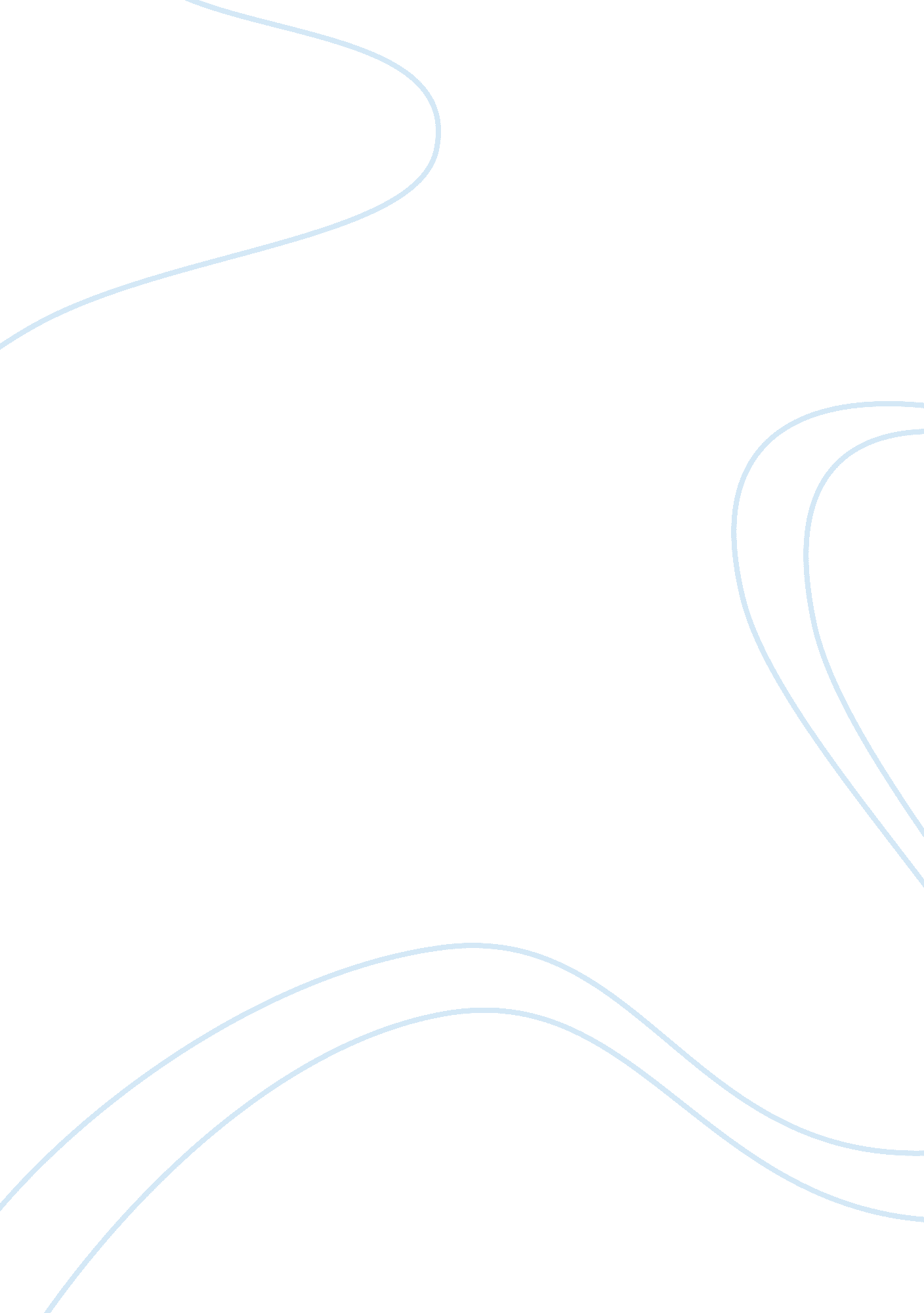 Ancient indiaHistory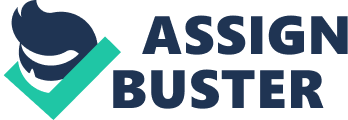 Summary of Chapter 2: Ancient India India has a long history following its evolution and social structures, which have arisen over time. Chapter 2 focuses on the ancient India and all that has been taking place. For instance, the chapter outlines the emergence of civilization in India over the years. Specifically, this part looks at the Harappan society and all that it entails. Similarly, this section highlights the main civilization features of this society. The section also highlights its similarities with civilization in Mesopotamia and Egypt. 
Further, the chapter discusses Aryans in India and outlines their social stratification. In this section, the chapter looks at the distinctive features of the class system, which Aryans people introduced. It also examines the effects of the class system on the Indian civilization. 
In addition, the chapter discusses various religions found in India and their assumption regarding life. Specifically, the chapter looks at Brahmanism and Buddhism by highlighting their differences. The section also discusses how these religions influenced the Indian civilization. 
Additionally, the chapter discusses India after the Mauryas by looking at the rule of fishes. In this section, it tries to answer and examine why India was unable to maintain a unified empire in the first millennium BCE. Similarly, the section highlights reasons making Mauryan Empire to overcome temporary tendencies towards disunity of India. 
Lastly, the chapter discusses the exuberant world of Indian culture. It achieves this through outlining ways in which ancient India culture is similar and different from the cultural experience of ancient Egypt and Mesopotamia. 